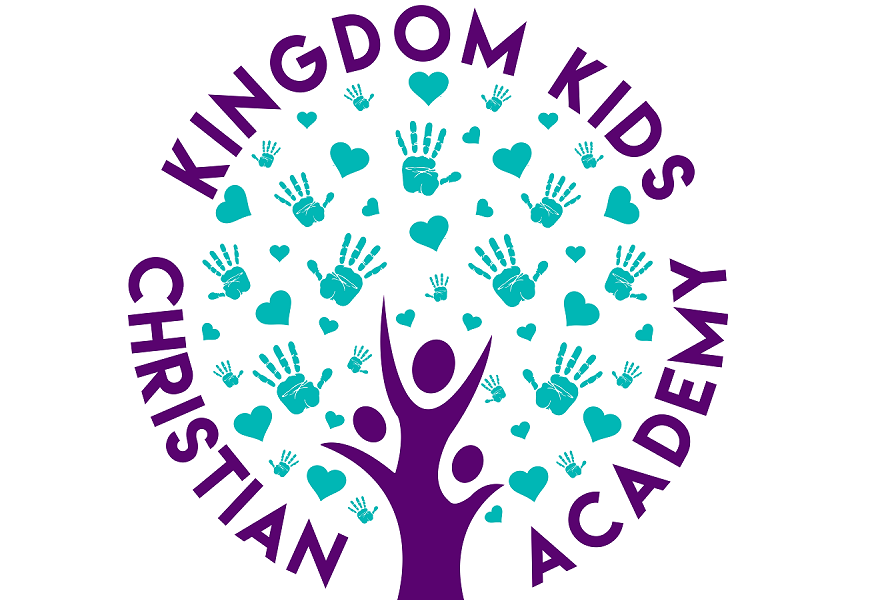 Classes Offered and Corresponding Fees for 2020-2021PreK ClassesRegistration Fee $75 *($15/wk fee added to ANY option for children not fully potty trained)*VPK ClassesNo Registration Fee K-8th grade classes      Registration Fee $150 (due at registration)           (8:45-3:15pm)     Tuition  $175/wk  ($7,350/year)    *Step-Up, McKay, Gardiner, and KKCA Scholarships available to cover tuition*Morning Care PreK-8th                  	     6:30-8:35    $10/wk	                                                                              After School Clubs 4th-8th    	 	     3:15-4:00    $20/wk After School Care K-8th       	 	     3:15-6:30    $45/wk    Flexible After Care PreK-8th  		    12:00-6:30   $15/day (1-2 days only)**10% sibling discount**M-FM,W,F   T,TH8:45-12:00     	$758:45-12:00	        $50	8:45-12:00	       $408:45-3:00             $1058:45-3:00            $80	8:45-3:00	      $608:45-6:00     	$1258:45-6:00	        $95	8:45-6:00          $70VPK Hours 9:00-12:00After Care12:00-3:00After Care12:00-6:00Free with VPK certificate$50/wk$80/wk